                                                                                                                  F 1.3 Reklamačný protokol. (Po vyplnení prosíme zaslať na email: nakup@lorika.sk)Vyplňujte iba  zeleno vyznačené polia 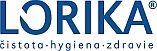 Firma zapísaná v OR Okr. súdu Žilina, odd. Sro, vložka č. 2403/L, IČO: 31621589, IČ DPH: SK2020434108 Číslo reklamácie pridelené firmou LORIKA Slovakia s.r.o Dodávateľ: Odberateľ:  Odberateľ:  LORIKA Slovakia s.r.o. Ulica priemyselná 2130/11 038 52 Sučany +421 43 422 0057 lorika@lorika.sk www.lorika.sk Názov: Adresa: Kontaktná osoba: LORIKA Slovakia s.r.o. Ulica priemyselná 2130/11 038 52 Sučany +421 43 422 0057 lorika@lorika.sk www.lorika.sk Telefón: E-mail: Dátum zakúpenia tovaru: Číslo daňového dokladu: Katalógové číslo výrobku/ Názov výrobku: Výrobné číslo: Počet ks: Dátum nahlásenia reklamácie: Dôvod reklamácie, popis závady: Reklamovaný tovar zaslaný  (prevzatý) k oprave: Postup riešenia: Reklamácia prijatá dňa: Tovar vrátený dňa: Tovar vrátený dňa: Reklamovaný tovar prijatý dňa: Reklamácia ukončená dňa: Reklamácia ukončená dňa: Odberateľ svojim podpisom potvrdzuje prevzatie reklamovaného tovaru a potvrdzuje jeho funkčnosť Odberateľ svojim podpisom potvrdzuje prevzatie reklamovaného tovaru a potvrdzuje jeho funkčnosť Odberateľ svojim podpisom potvrdzuje prevzatie reklamovaného tovaru a potvrdzuje jeho funkčnosť Dátum, podpis, pečiatka Dátum, podpis, pečiatka 